Anexo 5 (Apenas para candidatos de outros campi)– EDITAL N. SPO.067/2019, de 10 de dezembro de 2019 –AUTORIZAÇÃO DA UNIDADE DE ORIGEM PARA MOBILIDADE DOCENTEEu, , docente do Instituto Federal de Educação, Ciência e Tecnologia de São Paulo, prontuário n. , lotado no campus/unidade , solicito autorização para participar do processo seletivo para credenciamento de docentes no Programa de Mestrado em Ensino de Ciências e Matemática, do campus São Paulo, por meio do Edital N. SPO.067/2019, e sob orientação da Resolução de Mobilidade Docente no IFSP. Declaro que cumprirei a carga horária semanal de regência de aulas e demais atividades de ensino em meu campus de lotação, conforme previsto no Regulamento de Atribuição de Atividades Docentes. ,  de  de .__________________________________________________Assinatura do interessado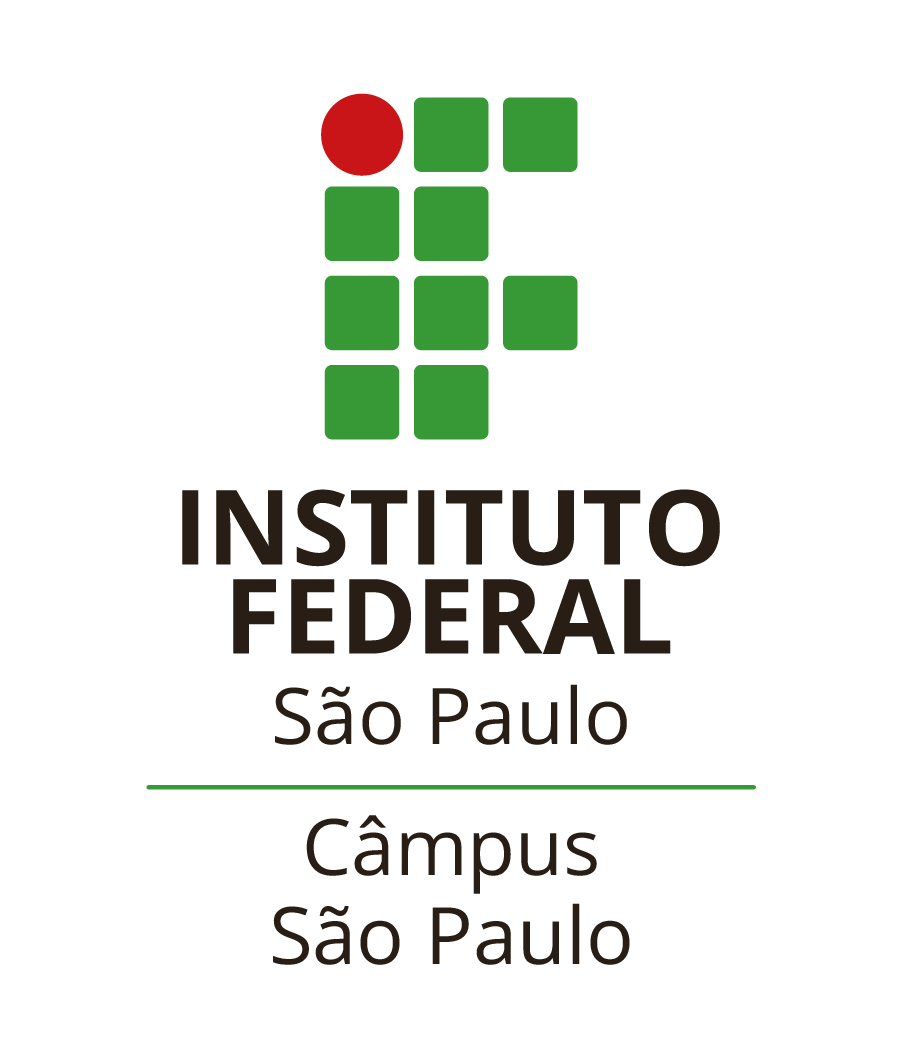 INSTITUTO FEDERAL DE EDUCAÇÃO, CIÊNCIA E TECNOLOGIA DE SÃO PAULOMestrado Profissional em Ensino de Ciências e MatemáticaCredenciamento de Docentes Colaboradores( ) Declaro conhecer a Resolução de Mobilidade Docente do IFSP e autorizo a inscrição do solicitante no referido processo seletivo, bem como seu credenciamento no programa de pós-graduação em caso de aprovação.( ) Não autorizo a inscrição do solicitante no referido processo seletivo e envio ofício interno com a justificativa.Nome, assinatura e carimbo da Diretoria Adjunta Educacional da unidade de origem.___/___/_____( ) Declaro conhecer a Resolução de Mobilidade Docente do IFSP e autorizo a inscrição do solicitante no referido processo seletivo, bem como seu credenciamento no programa de pós-graduação em caso de aprovação.( ) Não autorizo a inscrição do solicitante no referido processo seletivo e envio ofício interno com a justificativa.Nome, assinatura e carimbo da Diretoria-Geral da unidade de origem.___/___/_____